RAMESHWAR PRASAD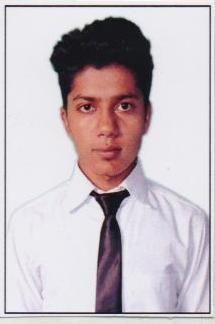 (MECHANICAL ENGINEERING)rameshwarkcnit@gmail.comMobile No. : 9936778833, 7398159706Career ObjectiveTo give my best start in mechanical engineering field where I can use my skills and knowledge to achieve company goal which help to enhance my knowledge and profession.Educational ProfileEnthusiastic and ability to work under pressureExcellent presentation and organizational skills.Excellent communication skillsTechnical SkillsSearch new technical ideas.Easily understand the technology of the projectGood knowledge of internal combustion engine and Automobile Engineering.Basic knowledge of computer.I have knowledge of Microsoft Office.AbilitiesGreat co­ordination with others.Easily do the giving taskAlways try to improve my skillsI can communicate with stranger and adopt their company very easilyAcademic Project1­Train run by SOLAR ENERGY 2­HYDRAULLIC breaking system3­Electricity produce by HIGH SPEED BREAKER 4­TRICYCLE for handicapped based on STEERING SYSTEM.EXTRACURRICULAR ACTIVITIES AND PARTICIPATIONActive volunteer of ART OF LIVING Organisation.Working as a FINANCIAL MANAGER in college community’THE INTELLECTUALS’Working as a PLACEMENT CO­ORDINATOR behalf mechanical department.Head of SLUM EDUCATION community in college campus.Volunteer in college techfest ’TECHMANTHAN’I had worked as WISE CAPTAIN of ‘SCOUT GUIDE’ in school.I am a MEMBER and DANCE CHOREOGRAPHER of ‘RAMESHWAR GROUP’I have participated in BLOOD DONATION.Social Media Information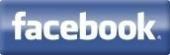 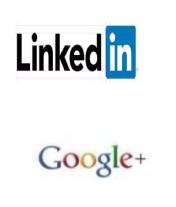 I hereby state that the above information provided by me is true and correct to the best of my knowledge and belief.Date:Place: Banda	RAMESHWAR PRASADName of DegreeName of Degree:​ B. Tech. In Mechanical Engineering from UPTUPassing YearPassing Year: ​2016Name of ExamName of Exam:​ Intermediate from Mukundlal Tiwari Inter College Mahoba, UP BoardPassing YearPassing Year:​ 2012Name of examName of exam​: High School from Atal Jyoti Inter College Jaitpur Mahoba, UP BoardPassing YearPassing Year:​ 2010Soft Skill❖❖❖​:​​www.facebook.com/rameshwar.kushwaha.716❖❖❖: ​https://in.linkedin.com/pub/rameshwar­prasad/106/256/253❖❖❖:​https://plus.google.com/u/0/+rameshwarprasadkcnit/postsPersonal DetailsPersonal DetailsFather’s NameFather’s NameFather’s Name:​Mr. Kishori lalMother’s NameMother’s NameMother’s Name:​Mrs. Rama deviNationalityNationalityNationality:​IndianDate of BirthDate of BirthDate of Birth:​24 June 1994Language(s) KnownLanguage(s) KnownLanguage(s) Known:​English, HindiSexSexSex:​MaleHobbiesHobbiesHobbies:​Walk in morning, playing cricket and educate slum area student.AddressAddressAddress: ​vill+post Larpur tahseel kulphar,district Mahoba (U.P.) pin­210426Declaration